Allegato CConcorso pubblico per titoli ed esami per l'assunzione a tempo pieno ed indeterminato di n. 01 (uno) Istruttore Direttivo Assistente Sociale, area socio assistenziale, cat. D/D1 (per la valutazione dei titoli, è necessario allegare la documentazione probatoria del possesso dei titoli in originale o copia dichiarata conforme)consapevole della responsabilità penale in cui potrà incorrere in caso di dichiarazione mendace o esibizione di atto falso, puniti ai sensi del codice penale e delle leggi speciali in materia (art.76, DPR 28.12.2000, n.445), dichiara che i contenuti del proprio curriculum vitae, composto da _____ pagine, sono rispondenti al vero. Quanto dichiarato nel presente curriculum è valevole come dichiarazione sostitutiva di certificazione ai sensi dell’ art. 46 del D.P.R. n.445/2000.lì_________________                                                             Firma:__________________________________Si allega, ai fini della valutazione, in conformità alle previsioni del Bando,  la seguente documentazione in originale o in copia dichiarata conforme: ……………………………………. ……………………………………..……………………………………..56                               	NOME E COGNOME	__________________________________________________________________li’___________________________ curriculum vitae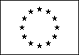 Il/La sottoscritto/a cognomenomeresidente inalla viaGENERALITA’ E DATI PERSONALICognome e NomeIndirizzoTel.Cell.E-mailPec                                                                                  ………………………………………………………………………………….………………………………………………………………………………………….………………………………………………………………………………………….………………………………………………………………………………………….…………………………………………………………………………………………………..…………………………………………………………………………………………..Nazionalità                              Luogo di Nascita                                    Data di nascita                                         Stato civile………………………………………………………………………………….………………………………………………………………………………………….……………………………………………………………………………………………………………………………………………………………………………………………SERVIZI PRESSO PUBBLICHE AMMINISTRAZIONI SERVIZI PRESSO PUBBLICHE AMMINISTRAZIONI Ente(specificare se pubblica amministrazione denominazione e indirizzo)qualificaperiodo(specificare giorno, mese, anno di inizio e termine del servizio e degli eventuali periodi di aspettativa)tipologia contrattualetipo di rapporto(specificare se a tempo pieno o a tempo parziale)monte ore settimanale………………………………………………………………………………….………………………………………………………………………………………….………………………………………………………………………………………….………………………………………………………………………………………….………………………………………………………………………………………….………………………………………………………………………………………….………………………………………………………………………………………….………………………………………………………………………………………….………………………………………………………………………………………….………………………………………………………………………………………….………SERVIZI PRESSO PUBBLICHE AMMINISTRAZIONI SERVIZI PRESSO PUBBLICHE AMMINISTRAZIONI Ente(specificare se pubblica amministrazione, denominazione e indirizzo)qualificaperiodo(specificare giorno, mese, anno di inizio e termine del servizio e degli eventuali periodi di aspettativa)tipologia contrattualetipo di rapporto(specificare se a tempo pieno o a tempo parziale)monte ore settimanale………………………………………………………………………………….………………………………………………………………………………………….………………………………………………………………………………………….………………………………………………………………………………………….………………………………………………………………………………………….………………………………………………………………………………………….………………………………………………………………………………………….………………………………………………………………………………………….………………………………………………………………………………………….………………………………………………………………………………………….………SERVIZI PRESSO PUBBLICHE AMMINISTRAZIONI SERVIZI PRESSO PUBBLICHE AMMINISTRAZIONI Ente(specificare se pubblica amministrazione, denominazione e indirizzo)qualificaperiodo(specificare giorno, mese, anno di inizio e termine del servizio e degli eventuali periodi di aspettativa)tipologia contrattualetipo di rapporto(specificare se a tempo pieno o a tempo parziale)monte ore settimanale………………………………………………………………………………….………………………………………………………………………………………….………………………………………………………………………………………….………………………………………………………………………………………….………………………………………………………………………………………….………………………………………………………………………………………….………………………………………………………………………………………….………………………………………………………………………………………….………………………………………………………………………………………….………………………………………………………………………………………….………SERVIZI PRESTATI PRESSO PRIVATISERVIZI PRESTATI PRESSO PRIVATIAzienda(denominazione e indirizzo)qualificaperiodo(specificare giorno, mese, anno di inizio e termine del servizio e degli eventuali periodi di aspettativa)tipologia contrattualetipo di rapporto(specificare se a tempo pieno o a tempo parziale)monte ore settimanale………………………………………………………………………………….………………………………………………………………………………………….………………………………………………………………………………………….………………………………………………………………………………………….………………………………………………………………………………………….………………………………………………………………………………………….………………………………………………………………………………………….………SERVIZIO MILITARE DI LEVA, DI RICHIAMO ALLE ARMI, DI FERMA VOLONTARIA E DI RAFFERMA, PRESTATI PRESSO LE FORZE ARMATE E NELL'ARMA DEI CARABINIERI O IL SERVIZIO CIVILE SOSTITUTIVOSERVIZIO MILITARE DI LEVA, DI RICHIAMO ALLE ARMI, DI FERMA VOLONTARIA E DI RAFFERMA, PRESTATI PRESSO LE FORZE ARMATE E NELL'ARMA DEI CARABINIERI O IL SERVIZIO CIVILE SOSTITUTIVOLuogo di effettuazione del servizioDistretto militare competentegradoperiodo(specificare giorno, mese, anno di inizio e termine del servizio)………………………………………………………………………………….………………………………………………………………………………………….………………………………………………………………………………………….………………………………………………………………………………………….………………………………………………………………………………………….………SERVIZI PRESTATI PRESSO PRIVATISERVIZI PRESTATI PRESSO PRIVATIAzienda(denominazione e indirizzo)qualificaperiodo(specificare giorno, mese, anno di inizio e termine del servizio e degli eventuali periodi di aspettativa)tipologia contrattualetipo di rapporto(specificare se a tempo pieno o a tempo parziale)monte ore settimanale………………………………………………………………………………….………………………………………………………………………………………….………………………………………………………………………………………….………………………………………………………………………………………….………………………………………………………………………………………….………………………………………………………………………………………….………………………………………………………………………………………….………TITOLI DI STUDIO/ISCRIZIONE ALBO PROFESSIONALEDiploma di Laurea o equipollente di   Conseguito ilPresso Con votazione ………………………………………………………………………………….………………………………………………………………………………………….………………………………………………………………………………………….……………………………………Diploma di Laurea o equipollente di   Conseguito ilPresso Con votazione ………………………………………………………………………………….………………………………………………………………………………………….………………………………………………………………………………………….……………………………………Specializzazione Conseguita ilai sensi delPressoDurata anniCon votazione………………………………………………………………………………….………………………………………………………………………………………….………………………………………………………………………………………….………………………………………………………………………………………….………………………………………………………………………………………………………………………………Specializzazione Conseguita ilai sensi delPressoDurata anniCon votazione………………………………………………………………………………….………………………………………………………………………………………….………………………………………………………………………………………….………………………………………………………………………………………….………………………………………………………………………………………………………………………………Eventuale qualifica o specializzazione conseguita durante il servizio militare pressoDurata Data conseguimentoEventuali ulteriori elementi ………………………………………………………………………………….………………………………………………………………………………………….………………………………………………………………………………………….………  ………………………………………………………………………………………….………………………………………………………………………………………….Eventuale qualifica o specializzazione conseguita durante il servizio militare pressoDurata Data conseguimentoEventuali ulteriori elementi ………………………………………………………………………………….………………………………………………………………………………………….………………………………………………………………………………………….………  ………………………………………………………………………………………….………………………………………………………………………………………….Master o altro titolo di studio Conseguito ilPressoDurata anniCon votazione………………………………………………………………………………….………………………………………………………………………………………….………………………………………………………………………………………….………………………………………………………………………………………….……………………………………Master o altro titolo di studio Conseguito ilPressoDurata anniCon votazione………………………………………………………………………………….………………………………………………………………………………………….………………………………………………………………………………………….………………………………………………………………………………………….……………………………………Iscrizione Albo Professionale di Data di iscrizioneNumero di iscrizioneAltroEventuale periodo di tirocinio………………………………………………………………………………….………………………………………………………………………………………….………………………………………………………………………………………….………………………………………………………………………………………….………………………………………………………………………………………….………………………………………………………………………………………….………Iscrizione Albo Professionale di Data di iscrizioneNumero di iscrizioneAltroEventuale periodo di tirocinio………………………………………………………………………………….………………………………………………………………………………………….………………………………………………………………………………………….………………………………………………………………………………………….………………………………………………………………………………………….………………………………………………………………………………………….………PUBBLICAZIONILe pubblicazioni a stampa editoriale, quali libri, saggi, pubblicazioni ed altri elaborati, devono essere presentate in originale a stampa o copia autenticata nelle forme di legge, e sono valutate soltanto se attinenti le materie la cui disciplina è oggetto di prove d’esame o se, comunque, evidenzino un arricchimento della professionalità del concorrente con riferimento alle funzioni connesse al posto messo a  selezione; ove la pubblicazione rechi il contributo di più autori, la parte curata dal candidato deve essere chiaramente individuata o individuabile nel contesto della pubblicazione stessaPubblicazioni come unico autore in lingua italiana(specificare il numero delle pubblicazioni prodotte e l’oggetto della pubblicazione)………………………………………………………………………………….………………………………………………………………………………………….…………………………………………………………………………………………………Pubblicazioni come unico autore in lingua straniera (indicare quale lingua  e specificare il numero di pubblicazioni prodotte e l’oggetto della pubblicazione)………………………………………………………………………………….………………………………………………………………………………………….…………………………………………………………………………………Pubblicazioni in collaborazione con altri autori in lingua italiana(specificare il numero delle pubblicazioni prodotte, l’oggetto della pubblicazione e l'esatta indicazione dell'apporto d’ogni singolo coautore)………………………………………………………………………………….………………………………………………………………………………………….………………………………………………………………………………………….………Pubblicazioni in collaborazione con altri autori in lingua straniera (indicare quale lingua  e specificare il numero di pubblicazioni prodotte l’oggetto della pubblicazione e l'esatta indicazione dell'apporto d’ogni singolo coautore))………………………………………………………………………………….………………………………………………………………………………………….…………………………………………………………………………………TITOLI VARII titoli dovranno essere adeguatamente documentati.Borsa di studio effettuata presso:materiaperiodo  ………………………………………………………………………………….………………………………………………………………………………………….………………………………………………………………………………………….………Stage effettuato presso:qualificaperiodo e monte ore settimanale………………………………………………………………………………….………………………………………………………………………………………….………………………………………………………………………………………….………Altri servizi non rientranti nelle sezioni precedenti presso:qualificaperiodo e monte ore settimanale………………………………………………………………………………….………………………………………………………………………………………….……….………………………………………………………………………………….………………………………………………………………………………………….………Altri servizi non rientranti nelle sezioni precedenti presso:qualificaperiodo e monte ore settimanale………………………………………………………………………………….………………………………………………………………………………………….……….………………………………………………………………………………….………………………………………………………………………………………….………Altri servizi non rientranti nelle sezioni precedenti presso:qualificaperiodo e monte ore settimanale………………………………………………………………………………….………………………………………………………………………………………….……….………………………………………………………………………………….………………………………………………………………………………………….………corso di aggiornamento e perfezionamento su discipline ed attività professionali attinenti alle funzioni del posto a selezionepressoDurata Data di svolgimentoSpecificare se in qualità di relatore o discente  ………………………………………………………………………………….………………………………………………………………………………………….……….………………………………………………………………………………….………………………………………………………………………………………….………corso di aggiornamento e perfezionamento su discipline ed attività professionali attinenti alle funzioni del posto a selezionepressoDurata Data di svolgimentoSpecificare se in qualità di relatore o discente  ………………………………………………………………………………….………………………………………………………………………………………….……….………………………………………………………………………………….………………………………………………………………………………………….………corso di aggiornamento e perfezionamento su discipline ed attività professionali attinenti alle funzioni del posto a selezionepressoDurata Data di svolgimentoSpecificare se in qualità di relatore o discente  ………………………………………………………………………………….………………………………………………………………………………………….……….………………………………………………………………………………….………………………………………………………………………………………….………corso di aggiornamento e perfezionamento su discipline ed attività professionali attinenti alle funzioni del posto a selezionepressoDurata Data di svolgimentoSpecificare se in qualità di relatore o discente  ………………………………………………………………………………….………………………………………………………………………………………….……….………………………………………………………………………………….………………………………………………………………………………………….………corso di aggiornamento e perfezionamento su discipline ed attività professionali attinenti alle funzioni del posto a selezionepressoDurata Data di svolgimentoSpecificare se in qualità di relatore o discente  ………………………………………………………………………………….………………………………………………………………………………………….……….………………………………………………………………………………….………………………………………………………………………………………….………congressi, convegni, seminari, purché come docente o relatorepressoDurata Data di svolgimento………………………………………………………………………………….………………………………………………………………………………………….……….………………………………………………………………………………….………………………………………………………………………………………….………congressi, convegni, seminari, purché come docente o relatorepressoDurata Data di svolgimento………………………………………………………………………………….………………………………………………………………………………………….……….………………………………………………………………………………….………………………………………………………………………………………….………congressi, convegni, seminari, purché come docente o relatorepressoDurata Data di svolgimento………………………………………………………………………………….………………………………………………………………………………………….……….………………………………………………………………………………….………………………………………………………………………………………….………congressi, convegni, seminari, purché come docente o relatorepressoDurata Data di svolgimento………………………………………………………………………………….………………………………………………………………………………………….……….………………………………………………………………………………….………………………………………………………………………………………….………congressi, convegni, seminari, purché come docente o relatorepressoDurata Data di svolgimento………………………………………………………………………………….………………………………………………………………………………………….……….………………………………………………………………………………….………………………………………………………………………………………….………altri titoli, culturali o professionali, non valutabili nelle altre categorie, sempre che rivestano attinenza o connessione con il posto messo a concorso(specificare tutti gli elementi identificativi dei titoli) ………………………………………………………………………………….………………………………………………………………………………………….……….………………………………………………………………………………….………………………………………………………………………………………….………altri titoli, culturali o professionali, non valutabili nelle altre categorie, sempre che rivestano attinenza o connessione con il posto messo a concorso(specificare tutti gli elementi identificativi dei titoli) ………………………………………………………………………………….………………………………………………………………………………………….……….………………………………………………………………………………….………………………………………………………………………………………….………altri titoli, culturali o professionali, non valutabili nelle altre categorie, sempre che rivestano attinenza o connessione con il posto messo a concorso(specificare tutti gli elementi identificativi dei titoli) ………………………………………………………………………………….………………………………………………………………………………………….……….………………………………………………………………………………….………………………………………………………………………………………….………idoneità conseguita in concorsi per titoli ed esami di livello pari o superiore a quello del posto messo a selezione, purché con attinenza ai compiti del profilo professionale relativo al posto a selezione, con esclusione di quelle seguite dalla nomina al posto (specificare tutti gli elementi identificativi dei titoli)………………………………………………………………………………….………………………………………………………………………………………….……….………………………………………………………………………………….………………………………………………………………………………………….………altri titoli, culturali o professionali, non valutabili nelle altre categorie, sempre che rivestano attinenza o connessione con il posto messo a concorso(specificare tutti gli elementi identificativi dei titoli) ………………………………………………………………………………….………………………………………………………………………………………….……….………………………………………………………………………………….………………………………………………………………………………………….………incarichi e/o consulenze, adeguatamente documentati, conferiti da pubbliche amministrazioni di cui all'articolo 1, comma 2, del D. Lgs. 30 marzo 2001 n° 165, e successive modificazioni ed integrazioni o per pubblicazioni, ricerche o studi, effettuati per conto delle predette pubbliche amministrazioni e dalle stesse utilizzati(specificare tutti gli elementi identificativi dei titoli)………………………………………………………………………………….………………………………………………………………………………………….……….………………………………………………………………………………….………………………………………………………………………………………….………incarichi e/o consulenze, adeguatamente documentati, conferiti da pubbliche amministrazioni di cui all'articolo 1, comma 2, del D. Lgs. 30 marzo 2001 n° 165, e successive modificazioni ed integrazioni o per pubblicazioni, ricerche o studi, effettuati per conto delle predette pubbliche amministrazioni e dalle stesse utilizzati(specificare tutti gli elementi identificativi dei titoli)………………………………………………………………………………….………………………………………………………………………………………….……….………………………………………………………………………………….………………………………………………………………………………………….………CAPACITA’ E COMPETENZE PERSONALICapacità e competenze     generali, organizzative,di responsabilità e autonomia………………………………………………….………………………………………………………………………………………….………………………………………………………………………………………….………………………………………………………………………………………….………………………………………Capacità e competenze tecnicheLingua straniera(specificare il livello di conoscenza)………………………………………………….………………………………………………………………………………………….………………………………………………………………………………………….…………………………………………………………………………………….……………………………………………………………………………………………….………………………………………………………………………………………….………………………………………………………………………………………….………………………………………………………………………………………….………………………………………